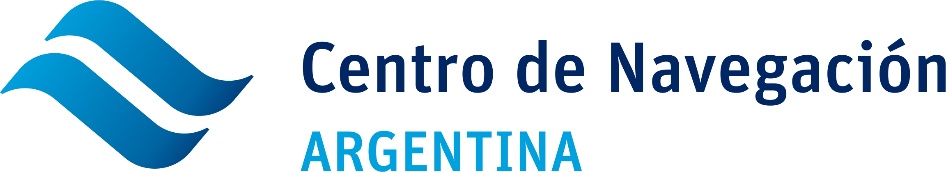 CURSO DE LAYTIME – DEMORAS EN UN VOYAGE CHARTERMayo 2023Rogamos enviar este formulario con datos completos ainfo@cnav.org.arFORMULARIO DE INSCRIPCIONFORMULARIO DE INSCRIPCIONFORMULARIO DE INSCRIPCIONFORMULARIO DE INSCRIPCIONFORMULARIO DE INSCRIPCIONAPELLIDO Y NOMBRESEMPRESACUIT D.N.I. TELEFONO PARTICULARPUESTO O CARGO EN SU EMPRESAE – MAILASISTIRÁ AL CURSO BAJO     MODALIDADINDICAR CON  (X)PRESENCIALPRESENCIALPRESENCIALASISTIRÁ AL CURSO BAJO     MODALIDADINDICAR CON  (X)A DISTANCIA POR ZOOMA DISTANCIA POR ZOOMA DISTANCIA POR ZOOMFACTURAR A :INDICAR CON (X) EMPRESA EMPRESA EMPRESAFACTURAR A :INDICAR CON (X)PARTICULARCUIL:CUIL:Días de cursada:  2, 4, 9, 11, 16 y 18 de Mayo de 2023Horario: 16:00 a 18:00 horas.Lugar:  Modalidad Híbrida (en simultánea, presencial en Florida 537, Piso 20, CABA y virtual por Zoom). Se enviará link del curso dos días antes que comience el curso. En caso de no socios, se enviará el link, una vez confirmado el pago del curso. Las clases no se graban.Valor del Curso: Socios Centro de Navegación $ 24.000 Público General $ 36.000.Días de cursada:  2, 4, 9, 11, 16 y 18 de Mayo de 2023Horario: 16:00 a 18:00 horas.Lugar:  Modalidad Híbrida (en simultánea, presencial en Florida 537, Piso 20, CABA y virtual por Zoom). Se enviará link del curso dos días antes que comience el curso. En caso de no socios, se enviará el link, una vez confirmado el pago del curso. Las clases no se graban.Valor del Curso: Socios Centro de Navegación $ 24.000 Público General $ 36.000.Días de cursada:  2, 4, 9, 11, 16 y 18 de Mayo de 2023Horario: 16:00 a 18:00 horas.Lugar:  Modalidad Híbrida (en simultánea, presencial en Florida 537, Piso 20, CABA y virtual por Zoom). Se enviará link del curso dos días antes que comience el curso. En caso de no socios, se enviará el link, una vez confirmado el pago del curso. Las clases no se graban.Valor del Curso: Socios Centro de Navegación $ 24.000 Público General $ 36.000.Días de cursada:  2, 4, 9, 11, 16 y 18 de Mayo de 2023Horario: 16:00 a 18:00 horas.Lugar:  Modalidad Híbrida (en simultánea, presencial en Florida 537, Piso 20, CABA y virtual por Zoom). Se enviará link del curso dos días antes que comience el curso. En caso de no socios, se enviará el link, una vez confirmado el pago del curso. Las clases no se graban.Valor del Curso: Socios Centro de Navegación $ 24.000 Público General $ 36.000.Días de cursada:  2, 4, 9, 11, 16 y 18 de Mayo de 2023Horario: 16:00 a 18:00 horas.Lugar:  Modalidad Híbrida (en simultánea, presencial en Florida 537, Piso 20, CABA y virtual por Zoom). Se enviará link del curso dos días antes que comience el curso. En caso de no socios, se enviará el link, una vez confirmado el pago del curso. Las clases no se graban.Valor del Curso: Socios Centro de Navegación $ 24.000 Público General $ 36.000.